ПроектО предельных нормативах расходов на приобретениеслужебных легковых автомобилей для нужд Администрации сельского поселения Старотумбагушевский сельсовет  муниципального района Шаранский район Республики БашкортостанНа основании Постановления Правительства Республики Башкортостан «О предельных нормативах расходов на приобретение служебных легковых автомобилей для государственных органов и государственных учреждений Республики Башкортостан» от 18 марта 2014 года № 109 и в целях повышения эффективности и результативности осуществления закупок товаров, работ и услуг для  муниципальных нужд сельского поселения Старотумбагушевский  сельсовет муниципального района Шаранский район Республики Башкортостан ПОСТАНОВЛЯЮ:1. Утвердить прилагаемые нормативы расходов на приобретение служебных легковых автомобилей для транспортного обеспечения работников Администрации сельского поселения Старотумбагушевский сельсовет  муниципального района Шаранский район Республики Башкортостан.2. Норматив предельной стоимости легковых автомобилей в 2015 году и последующих годах применять с учетом индекса потребительских цен.3. Администрации сельского поселения Старотумбагушевский сельсовет   муниципального района Шаранский район Республики Башкортостан руководствоваться нормативами при планировании, уточнении объемов бюджетных ассигнований и лимитов бюджетных обязательств на очередной (текущий) финансовый год и плановый период, а также при осуществлении закупок для муниципальных нужд.4. Контроль за исполнением настоящего постановления оставляю за собой.Глава сельского поселения                                                    И.Х. БадамшинНормативырасходов на приобретение служебных легковых автомобилей длятранспортного обеспечения работников Администрации сельского поселения Старотумбагушевский сельсовет  муниципальногорайона Шаранский  район Республики Башкортостан*За исключением приобретения автомобилей представительского класса и автобусов повышенной комфортности в представительских целях (для транспортного обслуживания официальных международных и межрегиональных мероприятий  проводимых органами местного самоуправления муниципального района Шаранский район Республики Башкортостан).БАШКОРТОСТАН  РЕСПУБЛИКАҺЫ  ШАРАН  РАЙОНЫ  МУНИЦИПАЛЬ  РАЙОНЫ ИСКЕ ТОМБАҒОШ АУЫЛ СОВЕТЫАУЫЛ БИЛӘМӘҺЕ СОВЕТЫИске Томбағош ауылы, тел. (34769) 2-47-19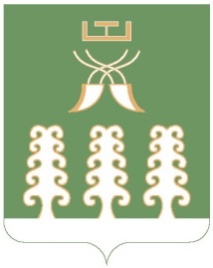 РЕСПУБЛИКА  БАШКОРТОСТАНМУНИЦИПАЛЬНЫЙ РАЙОНШАРАНСКИЙ РАЙОНАДМИНИСТРАЦИЯ   СЕЛЬСКОГО ПОСЕЛЕНИЯ            СТАРОТУМБАГУШЕВСКИЙ СЕЛЬСОВЕТ с. Старотумбагушево, тел.(34769)  2-47-19№ п/пНаименование должностиСлужебный легковой автомобильСлужебный легковой автомобильСлужебный легковой автомобиль№ п/пНаименование должностиСтоимость, тыс. рублейМощность двигателя, л.с.Нормативный срок эксплуатации, годы123451Высшая группа должностей муниципальной службыне более 1200не более250не менее5 лет2Главная группа должностей муниципальной службыне более750не более150не менее5 лет3Иные служебные легковые автомобили для служебных целей*не более500не более120не менее7 лет